CH2.3 Carbon & Organic MoleculesKEY CONCEPT: Carbon atoms have unique bonding properties.How many electrons does a carbon atom have?How many of those electrons are valence electrons?How many more electrons does carbon need to be stable?How many covalent bonds do you think carbon will make to accomplish this?Carbon forms covalent bonds with up to four other atoms, including other carbon atoms. Carbon-based molecules have three general types of structures.____________________________________________________________________________________Many carbon-based molecules are made of many small subunits  called monomers bonded together to form polymers.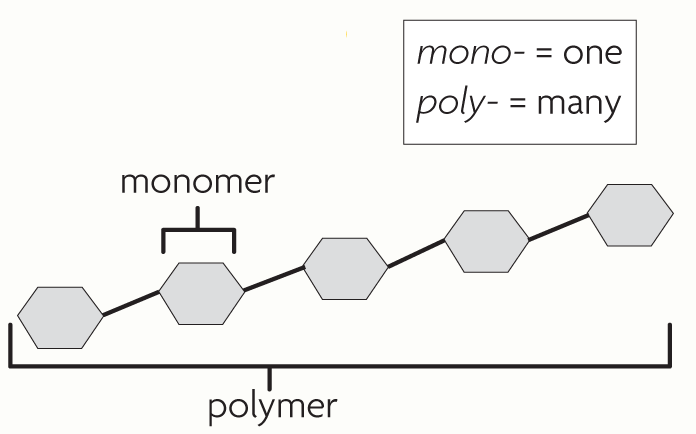 ______________________ are the individual subunits.______________________ are made of many monomers. What is the relationship between a polymer and a monomerHow are carbohydrates and lipids similar? How are they differentExplain how the bonding properties of carbon atoms result in the large variety of carbon-based molecules in living thingsWhy might fatty acids, amino acids, and nucleic acids increase the hydrogen ion (H+) concentration of a solution? Explain your answer.Four main types of carbon-based molecules are found in living things.ObjectivesVocabularyVocabularyDescribe the bonding properties of carbon atomsCompare carbohydrates, proteins, lipids, and nucleic acidsMonomerPolymerCarbohydrateMonosaccharideLipidPhospholipidStarchCelluloseProtein Amino acidPeptide bondNucleic acidNucleotideGlycogenChitinPrimary structureSecondary structureTertiary structureQuaternary structure Organic PolymerMonomerExamples & What they’re used forCarbohydrate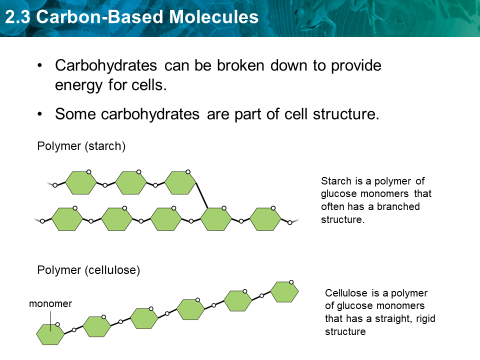 Lipid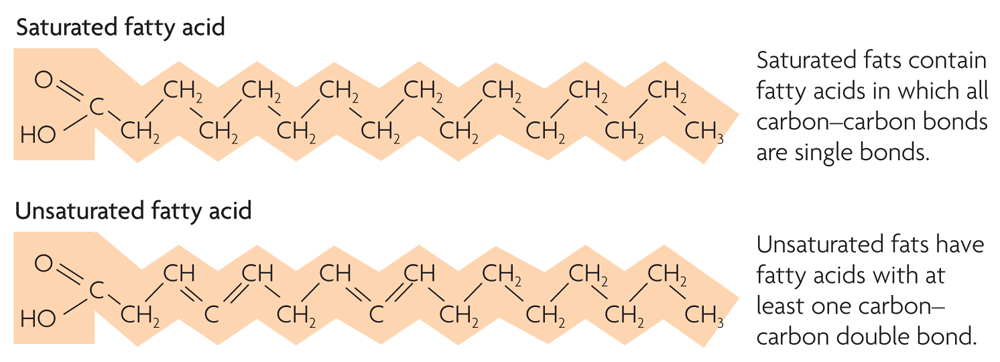 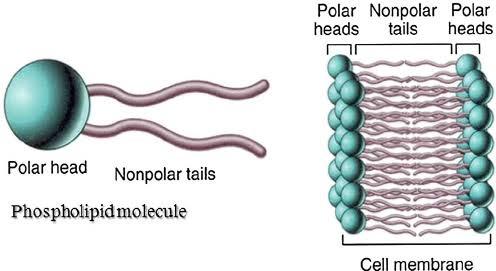 Protein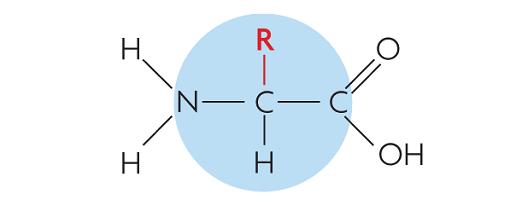 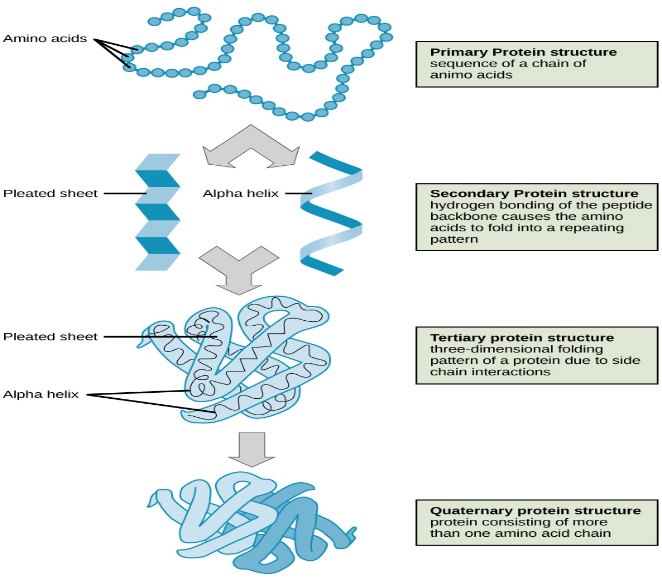 Nucleic Acid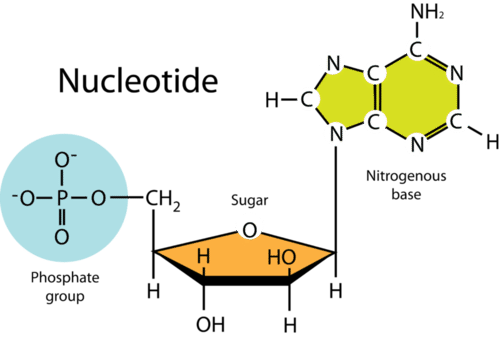 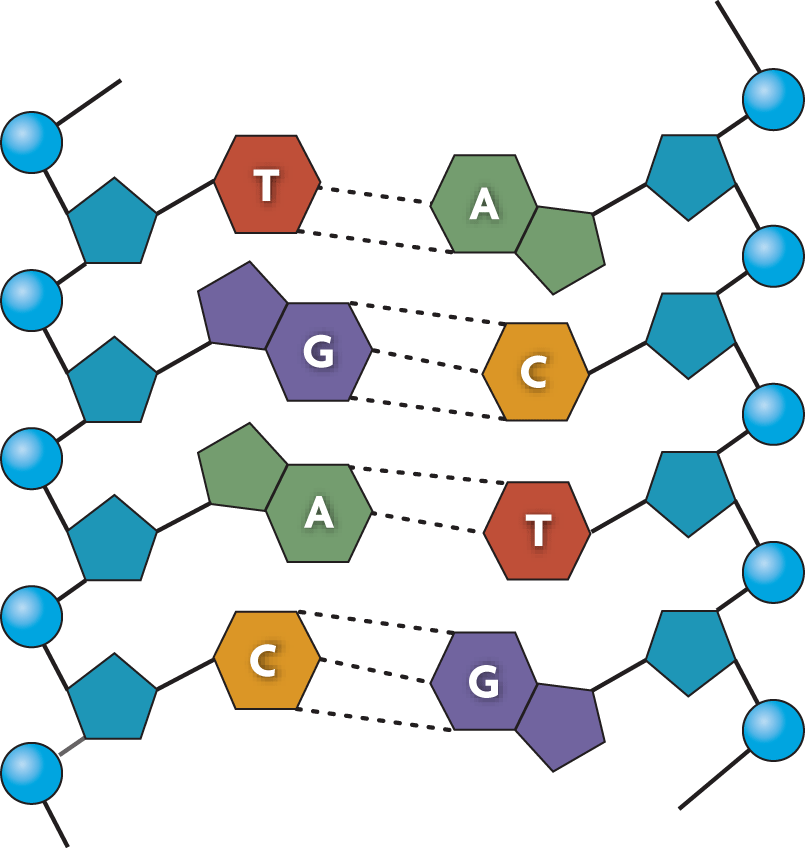 